P7 LeaversDear parents/carers, It is that time of year again when we will be saying goodbye and good luck to the current P7s. Unfortunately, due to Covid restrictions we are limited in the celebrations that we can hold. However, we still want to mark the occasion and make it memorable for the children. We have organised a videoed P7 Leavers Assembly for the children and parents. This will be shown in school on Tuesday 22nd June at 11am. It will also go live on the P7 and P6/7 blogs for parents to view. Also, on Tuesday 22nd June children are able to bring in t-shirts to get signed by their fellow classmates and teachers. In accordance with guidelines, we cannot mix around all the classes to sign t-shirts but P7s with be given the opportunity to sign each other’s throughout the day. Finally on the afternoon of Tuesday 22nd June all the P7s will get together outside (weather permitting) for a picnic party celebration. During this time, the pupils will receive their yearbooks and leavers’ gifts. Please let me know if you have any questions. You can contact me at gw15notmansarah1@glow.sch.uk. Miss S Notman LANGLEE PRIMARY SCHOOL                                        Langlee Drive, Galashiels, Scottish Borders, TD1 2EBTel: 01896 662700  Interim Head Teacher: Ms J Grant Depute Head Teacher: Miss L Peden. Mr K Guthrie 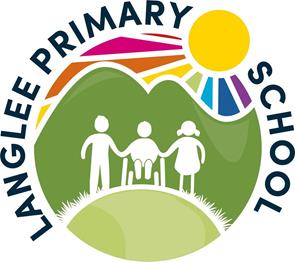 